Ethics Review Committee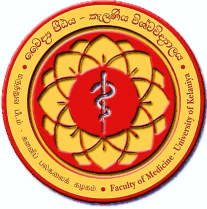 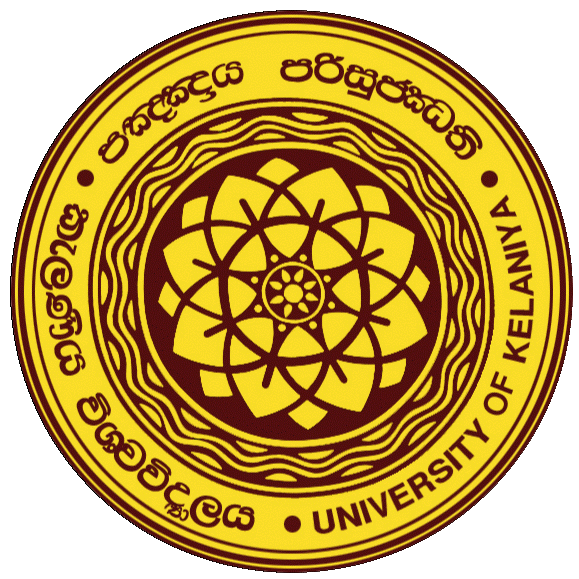 SIDCER(Strategic Initiative for Developing Capacity in Ethical Review)recognized ERCFaculty of Medicine, University of Kelaniya, Ragama, Sri LankaFWA00013225SOP revision request formEthics Review CommitteeSIDCER(Strategic Initiative for Developing Capacity in Ethical Review)recognized ERCFaculty of Medicine, University of Kelaniya, Ragama, Sri LankaFWA00013225SOP revision request formEthics Review CommitteeSIDCER(Strategic Initiative for Developing Capacity in Ethical Review)recognized ERCFaculty of Medicine, University of Kelaniya, Ragama, Sri LankaFWA00013225SOP revision request formEthics Review CommitteeSIDCER(Strategic Initiative for Developing Capacity in Ethical Review)recognized ERCFaculty of Medicine, University of Kelaniya, Ragama, Sri LankaFWA00013225SOP revision request formEthics Review CommitteeSIDCER(Strategic Initiative for Developing Capacity in Ethical Review)recognized ERCFaculty of Medicine, University of Kelaniya, Ragama, Sri LankaFWA00013225SOP revision request formEthics Review CommitteeSIDCER(Strategic Initiative for Developing Capacity in Ethical Review)recognized ERCFaculty of Medicine, University of Kelaniya, Ragama, Sri LankaFWA00013225SOP revision request formEthics Review CommitteeSIDCER(Strategic Initiative for Developing Capacity in Ethical Review)recognized ERCFaculty of Medicine, University of Kelaniya, Ragama, Sri LankaFWA00013225SOP revision request formEthics Review CommitteeSIDCER(Strategic Initiative for Developing Capacity in Ethical Review)recognized ERCFaculty of Medicine, University of Kelaniya, Ragama, Sri LankaFWA00013225SOP revision request formName:Name:Name:Name:Name:Name:Name:Name:Designation: Designation: Designation: Designation: Designation: Designation: Designation: Designation: Are you an ERC member? YesNoNoDetails of the proposed amendment:Details of the proposed amendment:Details of the proposed amendment:Details of the proposed amendment:Details of the proposed amendment:Details of the proposed amendment:Details of the proposed amendment:Details of the proposed amendment:a. SOP Version No: a. SOP Version No: a. SOP Version No: a. SOP Version No: a. SOP Version No: a. SOP Version No: a. SOP Version No: a. SOP Version No: b. SOP Number and Title:b. SOP Number and Title:b. SOP Number and Title:b. SOP Number and Title:b. SOP Number and Title:b. SOP Number and Title:b. SOP Number and Title:b. SOP Number and Title:c. Proposed  amendment : c. Proposed  amendment : c. Proposed  amendment : c. Proposed  amendment : c. Proposed  amendment : c. Proposed  amendment : c. Proposed  amendment : c. Proposed  amendment : d. Justification for the proposed amendment:d. Justification for the proposed amendment:d. Justification for the proposed amendment:d. Justification for the proposed amendment:d. Justification for the proposed amendment:d. Justification for the proposed amendment:d. Justification for the proposed amendment:d. Justification for the proposed amendment:Signature:DateDateDDMMMMYYYYYYYY